Publicado en Madrid el 17/05/2022 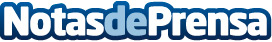 España, ante la oportunidad de aprovechar los fondos europeos para digitalizar su tejido industrialClausurado el IV Congreso Iberoamericano de Ingeniería y Tecnología, en el que cerca de cincuenta ponentes nacionales e internacionales pusieron énfasis en aprovechar los fondos Next Generation para digitalizar el tejido productivo español, con más de 20.000 millones de euros disponibles, y recomendaron apostar por políticas que fortalezcan la captación y retención del talento en el ámbito iberoamericanoDatos de contacto:Javier BollitComunicación CIBITEC22671484521Nota de prensa publicada en: https://www.notasdeprensa.es/espana-ante-la-oportunidad-de-aprovechar-los Categorias: Nacional Finanzas Telecomunicaciones Emprendedores E-Commerce Recursos humanos Otros Servicios Digital http://www.notasdeprensa.es